                                                                                                                      “Azərbaycan Xəzər Dəniz Gəmiçiliyi”			                       			 	Qapalı Səhmdar Cəmiyyətinin 					       			“ 01 ”  Dekabr 2016-cı il tarixli		“216” nömrəli əmri ilə təsdiq edilmişdir.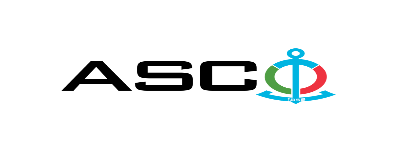 “Azərbaycan Xəzər Dəniz Gəmiçiliyi” Qapalı Səhmdar Cəmiyyəti Struktur idarələrə tələb olunan olunan FMV geyimlərin satınalınması məqsədilə açıq müsabiqə elan edir:Müsabiqə №AM043/2021(İddiaçı iştirakçının blankında)AÇIQ MÜSABİQƏDƏ İŞTİRAK ETMƏK ÜÇÜN MÜRACİƏT MƏKTUBU___________ şəhəri                                                                         “__”_______20_-ci il___________№           							                                                                                          ASCO-nun Satınalmalar Komitəsinin Sədricənab C.Mahmudluya,Hazırkı məktubla [iddiaçı podratçının tam adı göstərilir] (nin,nun,nın) ASCO tərəfindən “__________”ın satın alınması ilə əlaqədar elan edilmiş [iddiaçı tərəfindən müsabiqənin nömrəsi daxil edilməlidir]nömrəli açıq  müsabiqədə iştirak niyyətini təsdiq edirik.Eyni zamanda [iddiaçı podratçının tam adı göstərilir] ilə münasibətdə hər hansı ləğv etmə və ya müflislik prosedurunun aparılmadığını, fəaliyyətinin dayandırılmadığını və sözügedən satınalma müsabiqəsində iştirakını qeyri-mümkün edəcək hər hansı bir halın mövcud olmadığını təsdiq edirik. Əlavə olaraq, təminat veririk ki, [iddiaçı podratçının tam adı göstərilir] ASCO-ya aidiyyəti olan şəxs deyildir.Tərəfimizdən təqdim edilən sənədlər və digər məsələlərlə bağlı yaranmış suallarınızı operativ cavablandırmaq üçün əlaqə:Əlaqələndirici şəxs: Əlaqələndirici şəxsin vəzifəsi: Telefon nömrəsi: E-mail: Qoşma: İştirak haqqının ödənilməsi haqqında bank sənədinin əsli – __ vərəq.________________________________                                   _______________________                   (səlahiyyətli şəxsin A.A.S)                                                                                                        (səlahiyyətli şəxsin imzası)_________________________________                                                                  (səlahiyyətli şəxsin vəzifəsi)                                                M.Y.                                                        MALLARIN SİYAHISI:   Texniki suallarla bağlı:   Salamov Zaur, Satınalmalar Departamentinin mütəxəssisiTel: +99455 817 08 12                                                        E-mail: zaur.salamov@asco.az     Müsabiqədə qalib elan olunan iddiaçı şirkət ilə satınalma müqaviləsi bağlanmamışdan öncə ASCO-nun Satınalmalar qaydalarına uyğun olaraq iddiaçının yoxlanılması həyata keçirilir.     Həmin şirkət bu linkə http://asco.az/sirket/satinalmalar/podratcilarin-elektron-muraciet-formasi/ keçid alıb xüsusi formanı doldurmalı və ya aşağıdakı sənədləri təqdim etməlidir:Şirkətin nizamnaməsi (bütün dəyişikliklər və əlavələrlə birlikdə)Kommersiya hüquqi şəxslərin reyestrindən çıxarışı (son 1 ay ərzində verilmiş)Təsisçi hüquqi şəxs olduqda, onun təsisçisi haqqında məlumatVÖEN ŞəhadətnaməsiAudit olunmuş mühasibat uçotu balansı və ya vergi bəyannaməsi (vergi qoyma sistemindən asılı olaraq)/vergi orqanlarından vergi borcunun olmaması haqqında arayışQanuni təmsilçinin şəxsiyyət vəsiqəsiMüəssisənin müvafiq xidmətlərin göstərilməsi/işlərin görülməsi üçün lazımi lisenziyaları (əgər varsa)Qeyd olunan sənədləri təqdim etməyən və ya yoxlamanın nəticəsinə uyğun olaraq müsbət qiymətləndirilməyən şirkətlərlə müqavilə bağlanılmır və müsabiqədən kənarlaşdırılır. Müsabiqədə iştirak etmək üçün təqdim edilməli sənədlər:Müsabiqədə iştirak haqqında müraciət (nümunə əlavə olunur);İştirak haqqının ödənilməsi barədə bank sənədi;Müsabiqə təklifi; Malgöndərənin son bir ildəki (əgər daha az müddət fəaliyyət göstərirsə, bütün fəaliyyət dövründəki) maliyyə vəziyyəti barədə bank sənədi;Azərbaycan Respublikasında vergilərə və digər icbari ödənişlərə dair yerinə yetirilməsi vaxtı keçmiş öhdəliklərin, habelə son bir il ərzində (fəaliyyətini dayandırdığı müddət nəzərə alınmadan) vergi ödəyicisinin Azərbaycan Respublikasının Vergi Məcəlləsi ilə müəyyən edilmiş vəzifələrinin yerinə yetirilməməsi hallarının mövcud olmaması barədə müvafiq vergi orqanlarından arayış.İlkin mərhələdə müsabiqədə iştirak haqqında müraciət (imzalanmış və möhürlənmiş) və iştirak haqqının ödənilməsi barədə bank sənədi (müsabiqə təklifi istisna olmaqla) ən geci 06 avqust 2021-ci il, Bakı vaxtı ilə saat 17:00-a qədər Azərbaycan, rus və ya ingilis dillərində “Azərbaycan Xəzər Dəniz Gəmiçiliyi” Qapalı Səhmdar Cəmiyyətinin ( “ASCO” və ya “Satınalan təşkilat”) yerləşdiyi ünvana və ya Əlaqələndirici Şəxsin elektron poçtuna göndərilməlidir, digər sənədlər isə müsabiqə təklifi zərfinin içərisində təqdim edilməlidir.   Satın alınması nəzərdə tutulan mal, iş və xidmətlərin siyahısı (təsviri) əlavə olunur.İştirak haqqının məbləği və Əsas Şərtlər Toplusunun əldə edilməsi:Müsabiqədə iştirak etmək istəyən iddiaçılar aşağıda qeyd olunmuş məbləğdə iştirak haqqını ASCO-nun bank hesabına ödəyib (ödəniş tapşırığında müsabiqə keçirən təşkilatın adı, müsabiqənin predmeti dəqiq göstərilməlidir), ödənişi təsdiq edən sənədi birinci bölmədə müəyyən olunmuş vaxtdan gec olmayaraq ASCO-ya təqdim etməlidir. Bu tələbləri yerinə yetirən iddiaçılar satınalma predmeti üzrə Əsas Şərtlər Toplusunu elektron və ya çap formasında əlaqələndirici şəxsdən elanın IV bölməsində göstərilən tarixədək həftənin istənilən iş günü saat 09:00-dan 18:00-a kimi ala bilərlər.İştirak haqqının məbləği (ƏDV-siz):150 (Yüz əlli) Azn. Iştirak haqqı manat və ya ekvivalent məbləğdə ABŞ dolları və AVRO ilə ödənilə bilər.  Hesab nömrəsi: İştirak haqqı ASCO tərəfindən müsabiqənin ləğv edilməsi halı istisna olmaqla, heç bir halda geri qaytarılmır.Müsabiqə təklifinin təminatı :Müsabiqə təklifi üçün təklifin qiymətinin azı 1 (bir) %-i həcmində bank təminatı (bank qarantiyası) tələb olunur. Bank qarantiyasının forması Əsas Şərtlər Toplusunda göstəriləcəkdir. Bank qarantiyalarının əsli müsabiqə zərfində müsabiqə təklifi ilə birlikdə təqdim edilməlidir. Əks təqdirdə Satınalan Təşkilat belə təklifi rədd etmək hüququnu özündə saxlayır. Qarantiyanı vermiş maliyyə təşkilatı Azərbaycan Respublikasında və/və ya beynəlxalq maliyyə əməliyyatlarında qəbul edilən olmalıdır. Satınalan təşkilat etibarlı hesab edilməyən bank qarantiyaları qəbul etməmək hüququnu özündə saxlayır.Satınalma müsabiqəsində iştirak etmək istəyən şəxslər digər növ təminat (akkreditiv, qiymətli kağızlar, satınalan təşkilatın müsabiqəyə dəvət sənədlərində göstərilmiş xüsusi hesabına  pul vəsaitinin köçürülməsi, depozitlər və digər maliyyə aktivləri) təqdim etmək istədikdə, təminat növünün mümkünlüyü barədə Əlaqələndirici Şəxs vasitəsilə əvvəlcədən ASCO-ya sorğu verməlidir və razılıq əldə etməlidir. Müqavilənin yerinə yetirilməsi təminatı satınalma müqaviləsinin qiymətinin 5 (beş) %-i məbləğində tələb olunur.Hazırki satınalma əməliyyatı üzrə Satınalan Təşkilat tərəfindən yalnız malların anbara təhvil verilməsindən sonra ödənişinin yerinə yetirilməsi nəzərdə tutulur, avans ödəniş nəzərdə tutulmamışdır.Müqavilənin icra müddəti:Malların tələbat yarandıqca alınması nəzərdə tutulur. Satınalma müqaviləsinin ASCO tərəfindən rəsmi sifariş (tələbat) daxil olduqdan sonra 5 (beş) təqvim günü ərzində yerinə yetirilməsi tələb olunur.Müsabiqə təklifinin təqdim edilməsinin son tarixi və vaxtı:Müsabiqədə iştirak haqqında müraciəti və iştirak haqqının ödənilməsi barədə bank sənədini birinci bölmədə qeyd olunan vaxta qədər təqdim etmiş iştirakçılar, öz müsabiqə təkliflərini bağlı zərfdə (1 əsli və 1 surəti olmaqla) 12 avqust 2021-ci il, Bakı vaxtı ilə saat 18:00-a qədər ASCO-ya təqdim etməlidirlər.Göstərilən tarixdən və vaxtdan sonra təqdim olunan təklif zərfləri açılmadan geri qaytarılacaqdır.Satınalan təşkilatın ünvanı:Azərbaycan Respublikası, Bakı şəhəri, AZ1029 (indeks), Neftçilər prospekti 2, ASCO-nun Satınalmalar Komitəsi.Əlaqələndirici şəxs:Rahim AbbasovASCO-nun Satınalmalar Departameninin təchizat işləri üzrə mütəxəssisiTelefon nömrəsi: +99450 2740277Elektron ünvan: rahim.abbasov@asco.az, tender@asco.azSalamov ZaurASCO-nun Satınalmalar Departameninin təchizat işləri üzrə mütəxəssisiTelefon nömrəsi:Tel: +99455 817 08 12Elektron ünvan: zaur.salamov@asco.azHüquqi məsələlər üzrə:Telefon nömrəsi: +994 12 4043700 (daxili: 1262)Elektron ünvan: tender@asco.az Müsabiqə təklif zərflərinin açılışı tarixi, vaxtı və yeri:Zərflərin açılışı 13 avqust 2021-ci il tarixdə, Bakı vaxtı ilə saat 15:00-da  elanın V bölməsində göstərilmiş ünvanda baş tutacaqdır. Zərflərin açılışında iştirak etmək istəyən şəxslər iştirak səlahiyyətlərini təsdiq edən sənədi (iştirakçı hüquqi və ya fiziki şəxs tərəfindən verilmiş müvafiq etibarnamə) və şəxsiyyət vəsiqələrini müsabiqənin baş tutacağı tarixdən ən azı yarım saat qabaq Satınalan Təşkilata təqdim etməlidirlər.Müsabiqənin qalibi haqqında məlumat:Müsabiqə qalibi haqqında məlumat ASCO-nun rəsmi veb-səhifəsinin “Elanlar” bölməsində yerləşdiriləcəkdir.S/SFMV –Geyimlər Ölçü vahidi SayıSertfikat tələbi haqqında məlumat1Kombinezon, rəngi: qırmızı,  ölçüsü:  44, standartı: EN 1149-5:2008 ASCO logosu iləədəd15Uyğunluq və keyfiyyət sertfikatı2Kombinezon, rəngi: qırmızı,  ölçüsü:  46, standartı: EN 1149-5:2008 ASCO logosu iləədəd604Uyğunluq və keyfiyyət sertfikatı3Kombinezon, rəngi: qırmızı,  ölçüsü:  48, standartı: EN 1149-5:2008 ASCO logosu iləədəd1130Uyğunluq və keyfiyyət sertfikatı4Kombinezon, rəngi: qırmızı,  ölçüsü:  50, standartı: EN 1149-5:2008 ASCO logosu iləədəd1170Uyğunluq və keyfiyyət sertfikatı5Kombinezon, rəngi: qırmızı,  ölçüsü:  52, standartı: EN 1149-5:2008 ASCO logosu iləədəd672Uyğunluq və keyfiyyət sertfikatı6Kombinezon, rəngi: qırmızı,  ölçüsü:  54, standartı: EN 1149-5:2008 ASCO logosu iləədəd566Uyğunluq və keyfiyyət sertfikatı7Kombinezon, rəngi: qırmızı,  ölçüsü:  56, standartı: EN 1149-5:2008 ASCO logosu iləədəd427Uyğunluq və keyfiyyət sertfikatı8Kombinezon, rəngi: qırmızı,  ölçüsü:  58, standartı: EN 1149-5:2008 ASCO logosu iləədəd356Uyğunluq və keyfiyyət sertfikatı9Kombinezon, rəngi: qırmızı,  ölçüsü:  60, standartı: EN 1149-5:2008 ASCO logosu iləədəd121Uyğunluq və keyfiyyət sertfikatı10Kombinezon, rəngi: qırmızı,  ölçüsü:  62, standartı: EN 1149-5:2008 ASCO logosu iləədəd47Uyğunluq və keyfiyyət sertfikatı11Kombinezon, rəngi: qırmızı,  ölçüsü:  64, standartı: EN 1149-5:2008 ASCO logosu iləədəd30Uyğunluq və keyfiyyət sertfikatı12Kombinezon, rəngi: qırmızı,  ölçüsü:  66, standartı: EN 1149-5:2008 ASCO logosu iləədəd17Uyğunluq və keyfiyyət sertfikatı13Kombinezon, rəngi: qırmızı,  ölçüsü:  68, standartı: EN 1149-5:2008 ASCO logosu iləədəd5Uyğunluq və keyfiyyət sertfikatı14Kombinezon, rəngi: göy,  ölçüsü:  42, standartı: EN 1149-5:2008 ASCO logosu iləədəd2Uyğunluq və keyfiyyət sertfikatı15Kombinezon, rəngi: göy,  ölçüsü:  44, standartı: EN 1149-5:2008 ASCO logosu iləədəd12Uyğunluq və keyfiyyət sertfikatı16Kombinezon, rəngi: göy,  ölçüsü:  46, standartı: EN 1149-5:2008 ASCO logosu iləədəd300Uyğunluq və keyfiyyət sertfikatı17Kombinezon, rəngi: göy,  ölçüsü:  48, standartı: EN 1149-5:2008 ASCO logosu iləədəd427Uyğunluq və keyfiyyət sertfikatı18Kombinezon, rəngi: göy,  ölçüsü:  50, standartı: EN 1149-5:2008 ASCO logosu iləədəd610Uyğunluq və keyfiyyət sertfikatı19Kombinezon, rəngi: göy,  ölçüsü:  52, standartı: EN 1149-5:2008 ASCO logosu iləədəd461Uyğunluq və keyfiyyət sertfikatı20Kombinezon, rəngi: göy,  ölçüsü:  54, standartı: EN 1149-5:2008 ASCO logosu iləədəd523Uyğunluq və keyfiyyət sertfikatı21Kombinezon, rəngi: göy,  ölçüsü:  56, standartı: EN 1149-5:2008 ASCO logosu iləədəd260Uyğunluq və keyfiyyət sertfikatı22Kombinezon, rəngi: göy,  ölçüsü:  58, standartı: EN 1149-5:2008 ASCO logosu iləədəd154Uyğunluq və keyfiyyət sertfikatı23Kombinezon, rəngi: göy,  ölçüsü:  60, standartı: EN 1149-5:2008 ASCO logosu iləədəd108Uyğunluq və keyfiyyət sertfikatı24Kombinezon, rəngi: göy,  ölçüsü:  62, standartı: EN 1149-5:2008 ASCO logosu iləədəd29Uyğunluq və keyfiyyət sertfikatı25Kombinezon, rəngi: göy,  ölçüsü:  64, standartı: EN 1149-5:2008 ASCO logosu iləədəd27Uyğunluq və keyfiyyət sertfikatı26Kombinezon, rəngi: göy,  ölçüsü:  66, standartı: EN 1149-5:2008 ASCO logosu iləədəd10Uyğunluq və keyfiyyət sertfikatı27Kombinezon, rəngi: göy,  ölçüsü:  68, standartı: EN 1149-5:2008 ASCO logosu iləədəd5Uyğunluq və keyfiyyət sertfikatı28Kombinezon qaynaq işi üçün istiliyə  alova davamlı, Elektrik işləri üçün, ölçüsü: 46, standartı: EN ISO 11612:2015 (A1 B1 C1 E1 F1); EN ISO 11611:2015 Class 1 A1; EN 1149-5:2018; EN 13034+A1:2009 Type 6; EN 61482-1-1:2019; EN 61482-1-2 ASCO logosu iləədəd9Uyğunluq və keyfiyyət sertfikatı29Kombinezon qaynaq işi üçün istiliyə  alova davamlı, Elektrik işləri üçün, ölçüsü: 48, standartı: EN ISO 11612:2015 (A1 B1 C1 E1 F1); EN ISO 11611:2015 Class 1 A1; EN 1149-5:2018; EN 13034+A1:2009 Type 6; EN 61482-1-1:2019; EN 61482-1-2 ASCO logosu iləədəd60Uyğunluq və keyfiyyət sertfikatı30Kombinezon qaynaq işi üçün istiliyə  alova davamlı, Elektrik işləri üçün, ölçüsü: 50, standartı: EN ISO 11612:2015 (A1 B1 C1 E1 F1); EN ISO 11611:2015 Class 1 A1; EN 1149-5:2018; EN 13034+A1:2009 Type 6; EN 61482-1-1:2019; EN 61482-1-2 ASCO logosu iləədəd43Uyğunluq və keyfiyyət sertfikatı31Kombinezon qaynaq işi üçün istiliyə  alova davamlı, Elektrik işləri üçün, ölçüsü: 52, standartı: EN ISO 11612:2015 (A1 B1 C1 E1 F1); EN ISO 11611:2015 Class 1 A1; EN 1149-5:2018; EN 13034+A1:2009 Type 6; EN 61482-1-1:2019; EN 61482-1-2 ASCO logosu iləədəd55Uyğunluq və keyfiyyət sertfikatı32Kombinezon qaynaq işi üçün istiliyə  alova davamlı, Elektrik işləri üçün, ölçüsü: 54, standartı: EN ISO 11612:2015 (A1 B1 C1 E1 F1); EN ISO 11611:2015 Class 1 A1; EN 1149-5:2018; EN 13034+A1:2009 Type 6; EN 61482-1-1:2019; EN 61482-1-2 ASCO logosu iləədəd39Uyğunluq və keyfiyyət sertfikatı33Kombinezon qaynaq işi üçün istiliyə  alova davamlı, Elektrik işləri üçün, ölçüsü: 56, standartı: EN ISO 11612:2015 (A1 B1 C1 E1 F1); EN ISO 11611:2015 Class 1 A1; EN 1149-5:2018; EN 13034+A1:2009 Type 6; EN 61482-1-1:2019; EN 61482-1-2 ASCO logosu iləədəd22Uyğunluq və keyfiyyət sertfikatı34Kombinezon qaynaq işi üçün istiliyə  alova davamlı, Elektrik işləri üçün, ölçüsü: 58, standartı: EN ISO 11612:2015 (A1 B1 C1 E1 F1); EN ISO 11611:2015 Class 1 A1; EN 1149-5:2018; EN 13034+A1:2009 Type 6; EN 61482-1-1:2019; EN 61482-1-2 ASCO logosu iləədəd12Uyğunluq və keyfiyyət sertfikatı35Kombinezon qaynaq işi üçün istiliyə  alova davamlı, Elektrik işləri üçün, ölçüsü: 60, standartı: EN ISO 11612:2015 (A1 B1 C1 E1 F1); EN ISO 11611:2015 Class 1 A1; EN 1149-5:2018; EN 13034+A1:2009 Type 6; EN 61482-1-1:2019; EN 61482-1-2 ASCO logosu iləədəd5Uyğunluq və keyfiyyət sertfikatı36Soyuq havalar üçün yüksək görüntülü gödəkçə, ölçüsü:  40, standartı: EN 342:2004; EN 20471+A1:2016 Class 3; EN 1149-5:2008; EN 13034+A1:2009 Type 6; EN 343:2003+A1:2007 Class 3 Level 1 ASCO logosu iləədəd8Uyğunluq və keyfiyyət sertfikatı37Soyuq havalar üçün yüksək görüntülü gödəkçə, ölçüsü:  42, standartı: EN 342:2004; EN 20471+A1:2016 Class 3; EN 1149-5:2008; EN 13034+A1:2009 Type 6; EN 343:2003+A1:2007 Class 3 Level 1 ASCO logosu iləədəd10Uyğunluq və keyfiyyət sertfikatı38Soyuq havalar üçün yüksək görüntülü gödəkçə, ölçüsü:  44, standartı: EN 342:2004; EN 20471+A1:2016 Class 3; EN 1149-5:2008; EN 13034+A1:2009 Type 6; EN 343:2003+A1:2007 Class 3 Level 1 ASCO logosu iləədəd30Uyğunluq və keyfiyyət sertfikatı39Soyuq havalar üçün yüksək görüntülü gödəkçə, ölçüsü:  46, standartı: EN 342:2004; EN 20471+A1:2016 Class 3; EN 1149-5:2008; EN 13034+A1:2009 Type 6; EN 343:2003+A1:2007 Class 3 Level 1 ASCO logosu iləədəd91Uyğunluq və keyfiyyət sertfikatı40Soyuq havalar üçün yüksək görüntülü gödəkçə, ölçüsü:  48, standartı: EN 342:2004; EN 20471+A1:2016 Class 3; EN 1149-5:2008; EN 13034+A1:2009 Type 6; EN 343:2003+A1:2007 Class 3 Level 1 ASCO logosu iləədəd606Uyğunluq və keyfiyyət sertfikatı41Soyuq havalar üçün yüksək görüntülü gödəkçə, ölçüsü:  50, standartı: EN 342:2004; EN 20471+A1:2016 Class 3; EN 1149-5:2008; EN 13034+A1:2009 Type 6; EN 343:2003+A1:2007 Class 3 Level 1 ASCO logosu iləədəd910Uyğunluq və keyfiyyət sertfikatı42Soyuq havalar üçün yüksək görüntülü gödəkçə, ölçüsü:  52, standartı: EN 342:2004; EN 20471+A1:2016 Class 3; EN 1149-5:2008; EN 13034+A1:2009 Type 6; EN 343:2003+A1:2007 Class 3 Level 1 ASCO logosu iləədəd865Uyğunluq və keyfiyyət sertfikatı43Soyuq havalar üçün yüksək görüntülü gödəkçə, ölçüsü:  54, standartı: EN 342:2004; EN 20471+A1:2016 Class 3; EN 1149-5:2008; EN 13034+A1:2009 Type 6; EN 343:2003+A1:2007 Class 3 Level 1 ASCO logosu iləədəd679Uyğunluq və keyfiyyət sertfikatı44Soyuq havalar üçün yüksək görüntülü gödəkçə, ölçüsü:  56, standartı: EN 342:2004; EN 20471+A1:2016 Class 3; EN 1149-5:2008; EN 13034+A1:2009 Type 6; EN 343:2003+A1:2007 Class 3 Level 1 ASCO logosu iləədəd630Uyğunluq və keyfiyyət sertfikatı45Soyuq havalar üçün yüksək görüntülü gödəkçə, ölçüsü:  58, standartı: EN 342:2004; EN 20471+A1:2016 Class 3; EN 1149-5:2008; EN 13034+A1:2009 Type 6; EN 343:2003+A1:2007 Class 3 Level 1 ASCO logosu iləədəd295Uyğunluq və keyfiyyət sertfikatı46Soyuq havalar üçün yüksək görüntülü gödəkçə, ölçüsü:  60, standartı: EN 342:2004; EN 20471+A1:2016 Class 3; EN 1149-5:2008; EN 13034+A1:2009 Type 6; EN 343:2003+A1:2007 Class 3 Level 1 ASCO logosu iləədəd85Uyğunluq və keyfiyyət sertfikatı47Soyuq havalar üçün yüksək görüntülü gödəkçə, ölçüsü:  62, standartı: EN 342:2004; EN 20471+A1:2016 Class 3; EN 1149-5:2008; EN 13034+A1:2009 Type 6; EN 343:2003+A1:2007 Class 3 Level 1 ASCO logosu iləədəd55Uyğunluq və keyfiyyət sertfikatı48Soyuq havalar üçün yüksək görüntülü gödəkçə, ölçüsü:  64, standartı: EN 342:2004; EN 20471+A1:2016 Class 3; EN 1149-5:2008; EN 13034+A1:2009 Type 6; EN 343:2003+A1:2007 Class 3 Level 1 ASCO logosu iləədəd30Uyğunluq və keyfiyyət sertfikatı49Soyuq havalar üçün yüksək görüntülü gödəkçə, ölçüsü:  66, standartı: EN 342:2004; EN 20471+A1:2016 Class 3; EN 1149-5:2008; EN 13034+A1:2009 Type 6; EN 343:2003+A1:2007 Class 3 Level 1 ASCO logosu iləədəd12Uyğunluq və keyfiyyət sertfikatı50Soyuq havalar üçün yüksək görüntülü gödəkçə, ölçüsü:  68, standartı: EN 342:2004; EN 20471+A1:2016 Class 3; EN 1149-5:2008; EN 13034+A1:2009 Type 6; EN 343:2003+A1:2007 Class 3 Level 1 ASCO logosu iləədəd4Uyğunluq və keyfiyyət sertfikatı51Dəri önlük qaynaqçı üçün,standartı: EN ISO 11612:2015 (A1 B1 C1 E1 F1); EN ISO 11611:2015 Class 1 A1; EN 1149-5:2018; EN 61482-1-1:2019; EN 61482-1-2 ədəd255Uyğunluq və keyfiyyət sertfikatı52Odadavamlı parçadan kostyum,ölçüsü: standartı:48, EN 11611 ASCO logosu iləədəd2Uyğunluq və keyfiyyət sertfikatı53Odadavamlı parçadan kostyum,ölçüsü: standartı:50, EN 11611 ASCO logosu iləədəd7Uyğunluq və keyfiyyət sertfikatı54Odadavamlı parçadan kostyum,ölçüsü: standartı:52, EN 11611 ASCO logosu iləədəd7Uyğunluq və keyfiyyət sertfikatı55Odadavamlı parçadan kostyum,ölçüsü: standartı:54, EN 11611 ASCO logosu iləədəd6Uyğunluq və keyfiyyət sertfikatı56Odadavamlı parçadan kostyum,ölçüsü: standartı:56, EN 11611 ASCO logosu iləədəd3Uyğunluq və keyfiyyət sertfikatı57Hündürlükdə yıxılma əleyhinə təhlükəsizlik geyimi, standartı: EN 361ədəd30Uyğunluq və keyfiyyət sertfikatı58Yağışdan qorunmaq üçün plaş, ölçüsü:  48, standartı:  EN 343 Class Aədəd1Uyğunluq və keyfiyyət sertfikatı59Yağışdan qorunmaq üçün plaş, ölçüsü:  50, standartı:  EN 343 Class Aədəd97Uyğunluq və keyfiyyət sertfikatı60Yağışdan qorunmaq üçün plaş, ölçüsü:  52, standartı:  EN 343 Class Aədəd27Uyğunluq və keyfiyyət sertfikatı61Yağışdan qorunmaq üçün plaş, ölçüsü:  54, standartı:  EN 343 Class Aədəd92Uyğunluq və keyfiyyət sertfikatı62Yağışdan qorunmaq üçün plaş, ölçüsü:  56, standartı:  EN 343 Class Aədəd128Uyğunluq və keyfiyyət sertfikatı63Yağışdan qorunmaq üçün plaş, ölçüsü:  58, standartı:  EN 343 Class Aədəd71Uyğunluq və keyfiyyət sertfikatı64Yağışdan qorunmaq üçün plaş, ölçüsü:  60, standartı:  EN 343 Class Aədəd2Uyğunluq və keyfiyyət sertfikatı65Plaş su keçirməyən, ölçüsü: XL, başlıqlı, standartı: EN11612ədəd200Uyğunluq və keyfiyyət sertfikatı66Yüksək görüntülü jilet, rəngi: sarı, ölçüsü: XL, standartı: EN 20471+A1:2016 Class 2 ədəd117Uyğunluq və keyfiyyət sertfikatı67Yüksək görüntülü jilet, rəngi: narıncı, ölçüsü: XL,standartı: EN 20471+A1:2016 Class 2 ədəd65Uyğunluq və keyfiyyət sertfikatı68“Seahorse” işçi xilasedici jilet, ölçüsü : XL, IACS tərəfindən təsdiq edilmiş ədəd121Uyğunluq və keyfiyyət sertfikatı69Qum şırnağı işi ilə məşğul olanlar üçün xüsusi FMV dəsti ISO 14877:2002ədəd16Uyğunluq və keyfiyyət sertfikatı70Rezin önlük Kimyavi maddələrlə işləmək üçün, standartı:  EN 14605:2005 Type 4 Class 1ədəd206Uyğunluq və keyfiyyət sertfikatı71Qış alt paltar dəsti , ölçüsü:  40, ТР ТС 017 ГОСТ 31408dəst4Uyğunluq və keyfiyyət sertfikatı72Qış alt paltar dəsti , ölçüsü:  42, ТР ТС 017 ГОСТ 31408dəst12Uyğunluq və keyfiyyət sertfikatı73Qış alt paltar dəsti , ölçüsü:  44, ТР ТС 017 ГОСТ 31408dəst212Uyğunluq və keyfiyyət sertfikatı74Qış alt paltar dəsti , ölçüsü:  46, ТР ТС 017 ГОСТ 31408dəst530Uyğunluq və keyfiyyət sertfikatı75Qış alt paltar dəsti , ölçüsü:  48, ТР ТС 017 ГОСТ 31408dəst930Uyğunluq və keyfiyyət sertfikatı76Qış alt paltar dəsti , ölçüsü:  50, ТР ТС 017 ГОСТ 31408dəst1490Uyğunluq və keyfiyyət sertfikatı77Qış alt paltar dəsti , ölçüsü:  52, ТР ТС 017 ГОСТ 31408dəst1170Uyğunluq və keyfiyyət sertfikatı78Qış alt paltar dəsti , ölçüsü:  54, ТР ТС 017 ГОСТ 31408dəst690Uyğunluq və keyfiyyət sertfikatı79Qış alt paltar dəsti , ölçüsü:  56, ТР ТС 017 ГОСТ 31408dəst298Uyğunluq və keyfiyyət sertfikatı80Qış alt paltar dəsti , ölçüsü:  58, ТР ТС 017 ГОСТ 31408dəst160Uyğunluq və keyfiyyət sertfikatı81Qış alt paltar dəsti , ölçüsü:  60, ТР ТС 017 ГОСТ 31408dəst72Uyğunluq və keyfiyyət sertfikatı82Qış alt paltar dəsti , ölçüsü:  62, ТР ТС 017 ГОСТ 31408dəst36Uyğunluq və keyfiyyət sertfikatı83Qış alt paltar dəsti , ölçüsü:  64, ТР ТС 017 ГОСТ 31408dəst20Uyğunluq və keyfiyyət sertfikatı84Qış alt paltar dəsti , ölçüsü:  66, ТР ТС 017 ГОСТ 31408dəst12Uyğunluq və keyfiyyət sertfikatı85Qış alt paltar dəsti , ölçüsü:  68, ТР ТС 017 ГОСТ 31408dəst4Uyğunluq və keyfiyyət sertfikatı86Kostyum (şalvar-koynək) xadimələr üçün (yaşıl rəngdə),ölçüsü : 44, GOST 12.4.280-2014dəst7Uyğunluq və keyfiyyət sertfikatı87Kostyum (şalvar-koynək) xadimələr üçün (yaşıl rəngdə),ölçüsü : 46, GOST 12.4.280-2014dəst9Uyğunluq və keyfiyyət sertfikatı88Kostyum (şalvar-koynək) xadimələr üçün (yaşıl rəngdə),ölçüsü : 48, GOST 12.4.280-2014dəst15Uyğunluq və keyfiyyət sertfikatı89Kostyum (şalvar-koynək) xadimələr üçün (yaşıl rəngdə),ölçüsü : 50, GOST 12.4.280-2014dəst26Uyğunluq və keyfiyyət sertfikatı90Kostyum (şalvar-koynək) xadimələr üçün (yaşıl rəngdə),ölçüsü : 52, GOST 12.4.280-2014dəst30Uyğunluq və keyfiyyət sertfikatı91Kostyum (şalvar-koynək) xadimələr üçün (yaşıl rəngdə),ölçüsü : 54, GOST 12.4.280-2014dəst38Uyğunluq və keyfiyyət sertfikatı92Kostyum (şalvar-koynək) xadimələr üçün (yaşıl rəngdə),ölçüsü : 56, GOST 12.4.280-2014dəst23Uyğunluq və keyfiyyət sertfikatı93Kostyum (şalvar-koynək) xadimələr üçün (yaşıl rəngdə),ölçüsü : 58, GOST 12.4.280-2014dəst5Uyğunluq və keyfiyyət sertfikatı94Kostyum (şalvar-koynək) xadimələr üçün (yaşıl rəngdə),ölçüsü : 60, GOST 12.4.280-2014dəst17Uyğunluq və keyfiyyət sertfikatı95Tibbi xalat,standartı: ISO 22610:2006,ölçüsü : 54,  GOST 12.4.132-83, GOST 12.4.131-83Dəst12Uyğunluq və keyfiyyət sertfikatı96Birdəfəlik kombinezon type 6 SiZE-ХL  EN 13034:2005/ГОСТ 12.4.259-2014; EN1149-5/ГОСТ Р ЕН 1149-5-2208/ГОСТ 12.4.175-88 в.1,в.3,с 1ədəd34000Uyğunluq və keyfiyyət sertfikatı97Birdəfəlik kombinezon type 6 SiZE-ХХL  EN 13034:2005/ГОСТ 12.4.259-2014; EN1149-5/ГОСТ Р ЕН 1149-5-2208/ГОСТ 12.4.175-88 в.1,в.3,с 1ədəd3877Uyğunluq və keyfiyyət sertfikatı98Turşuya davamlı kostyum, ölçüsü : XL, standartı: EN 13034: 2005+A1: 2009 TYPE 6 ASCO logosu ilədəst120Uyğunluq və keyfiyyət sertfikatı